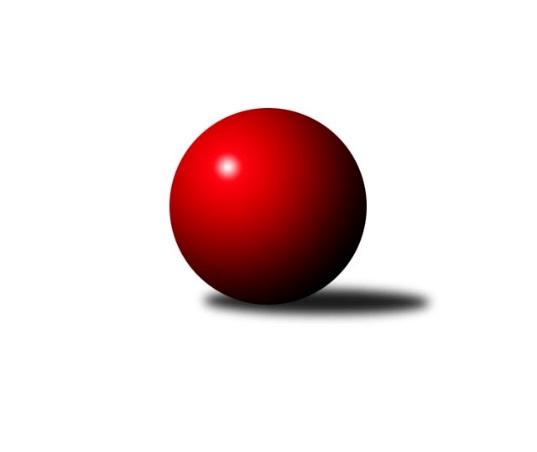 Č.1Ročník 2023/2024	15.9.2023Nejlepšího výkonu v tomto kole: 2678 dosáhlo družstvo: KK Vlašim ADivize AS 2023/2024Výsledky 1. kolaSouhrnný přehled výsledků:TJ Sokol Benešov B	- KK Konstruktiva Praha B	0:8	2427:2592	4.0:8.0	11.9.AC Sparta Praha A	- TJ Sokol Praha-Vršovice A	3:5	2508:2545	5.0:7.0	11.9.KK Vlašim A	- TJ Neratovice	7:1	2678:2430	11.0:1.0	15.9.TJ AŠ Mladá Boleslav 	- TJ Astra A	7:1	2487:2309	8.0:4.0	15.9.TJ Sokol Brandýs n. L. A	- KK Slavoj C	3:5	2450:2469	7.0:5.0	15.9.TJ Sparta Kutná Hora A	- SK Meteor Praha A	6:2	2670:2602	8.5:3.5	15.9.TJ Lhotka A	- KK Kosmonosy B	2:6	2381:2466	5.0:7.0	15.9.Tabulka družstev:	1.	KK Konstruktiva Praha B	1	1	0	0	8.0 : 0.0 	8.0 : 4.0 	 2592	2	2.	KK Vlašim A	1	1	0	0	7.0 : 1.0 	11.0 : 1.0 	 2678	2	3.	TJ AŠ Mladá Boleslav	1	1	0	0	7.0 : 1.0 	8.0 : 4.0 	 2487	2	4.	TJ Sparta Kutná Hora A	1	1	0	0	6.0 : 2.0 	8.5 : 3.5 	 2670	2	5.	KK Kosmonosy B	1	1	0	0	6.0 : 2.0 	7.0 : 5.0 	 2466	2	6.	TJ Sokol Praha-Vršovice A	1	1	0	0	5.0 : 3.0 	7.0 : 5.0 	 2545	2	7.	KK Slavoj C	1	1	0	0	5.0 : 3.0 	5.0 : 7.0 	 2469	2	8.	TJ Sokol Brandýs n. L. A	1	0	0	1	3.0 : 5.0 	7.0 : 5.0 	 2450	0	9.	AC Sparta Praha A	1	0	0	1	3.0 : 5.0 	5.0 : 7.0 	 2508	0	10.	TJ Lhotka A	1	0	0	1	2.0 : 6.0 	5.0 : 7.0 	 2381	0	11.	SK Meteor Praha A	1	0	0	1	2.0 : 6.0 	3.5 : 8.5 	 2602	0	12.	TJ Astra A	1	0	0	1	1.0 : 7.0 	4.0 : 8.0 	 2309	0	13.	TJ Neratovice	1	0	0	1	1.0 : 7.0 	1.0 : 11.0 	 2430	0	14.	TJ Sokol Benešov B	1	0	0	1	0.0 : 8.0 	4.0 : 8.0 	 2427	0Podrobné výsledky kola:	 TJ Sokol Benešov B	2427	0:8	2592	KK Konstruktiva Praha B	Petr Červ	 	 185 	 208 		393 	 1:1 	 406 	 	202 	 204		Jakub Wrzecionko	Jiří Kočí	 	 210 	 215 		425 	 0:2 	 444 	 	215 	 229		Andrea Axmanová	Dušan Dvořák	 	 195 	 212 		407 	 1:1 	 425 	 	231 	 194		Jaroslav Pleticha ml.	Marek Červ *1	 	 160 	 197 		357 	 0:2 	 409 	 	204 	 205		Jaroslav Pleticha st.	Ladislav Kalous	 	 222 	 195 		417 	 1:1 	 463 	 	214 	 249		Michal Ostatnický	Petr Brabenec	 	 215 	 213 		428 	 1:1 	 445 	 	200 	 245		Eva Václavkovározhodčí: Drábek Karelstřídání: *1 od 38. hodu Filip JanušNejlepší výkon utkání: 463 - Michal Ostatnický	 AC Sparta Praha A	2508	3:5	2545	TJ Sokol Praha-Vršovice A	Václav Klička	 	 207 	 236 		443 	 1:1 	 423 	 	225 	 198		Jiří Rejthárek	Vojtěch Krákora	 	 215 	 193 		408 	 0:2 	 473 	 	218 	 255		Zbyněk Vilímovský	Petr Neumajer	 	 193 	 203 		396 	 1:1 	 407 	 	191 	 216		Roman Přeučil	Pavel Pavlíček	 	 224 	 196 		420 	 1:1 	 434 	 	223 	 211		Jiří Jabůrek	Jiří Neumajer	 	 194 	 208 		402 	 1:1 	 401 	 	200 	 201		Martin Šveda	Petr Hartina	 	 225 	 214 		439 	 1:1 	 407 	 	189 	 218		Martin Šmejkalrozhodčí: Petr HartinaNejlepší výkon utkání: 473 - Zbyněk Vilímovský	 KK Vlašim A	2678	7:1	2430	TJ Neratovice	Jan Urban	 	 207 	 211 		418 	 2:0 	 369 	 	181 	 188		Jaroslava Fukačová	Vlastimil Pírek	 	 188 	 206 		394 	 2:0 	 357 	 	169 	 188		Eva Dvorská	Ladislav Hlaváček	 	 248 	 237 		485 	 2:0 	 419 	 	214 	 205		Jan Meščan	Václav Tůma	 	 229 	 222 		451 	 2:0 	 434 	 	214 	 220		Jan Kozák	Miroslav Pessr	 	 235 	 265 		500 	 2:0 	 414 	 	192 	 222		Jana Burocková	Josef Dotlačil	 	 237 	 193 		430 	 1:1 	 437 	 	228 	 209		Jan Kvapilrozhodčí: Miroslav PessrNejlepší výkon utkání: 500 - Miroslav Pessr	 TJ AŠ Mladá Boleslav 	2487	7:1	2309	TJ Astra A	Michal Horáček	 	 208 	 225 		433 	 2:0 	 381 	 	180 	 201		Petr Seidl	Jiří Samolák	 	 190 	 174 		364 	 0:2 	 376 	 	196 	 180		Tomáš Hroza	Pavel Horáček ml.	 	 221 	 182 		403 	 1:1 	 398 	 	198 	 200		Jakub Vodička	Radek Horák	 	 198 	 244 		442 	 2:0 	 386 	 	190 	 196		Marek Šveda	Pavel Palaštuk	 	 220 	 218 		438 	 2:0 	 382 	 	201 	 181		Jaroslav Dryák	Petr Palaštuk	 	 198 	 209 		407 	 1:1 	 386 	 	200 	 186		Daniel Veselýrozhodčí: Petr HoráčekNejlepší výkon utkání: 442 - Radek Horák	 TJ Sokol Brandýs n. L. A	2450	3:5	2469	KK Slavoj C	Pavel Kotek	 	 186 	 224 		410 	 1:1 	 424 	 	211 	 213		Jiří Kašpar	František Čvančara	 	 209 	 202 		411 	 1:1 	 406 	 	198 	 208		Viktor Jungbauer	Miloslav Rychetský	 	 203 	 202 		405 	 2:0 	 368 	 	176 	 192		Stanislav Březina *1	Martin Šmejkal	 	 187 	 198 		385 	 0:2 	 419 	 	214 	 205		Petr Sedláček	Ladislav Sopr	 	 172 	 207 		379 	 1:1 	 423 	 	218 	 205		Jan Bürger	Karel Křenek	 	 210 	 250 		460 	 2:0 	 429 	 	192 	 237		Anton Stašákrozhodčí: Miloslav Rychetskýstřídání: *1 od 44. hodu Miroslav BubeníkNejlepší výkon utkání: 460 - Karel Křenek	 TJ Sparta Kutná Hora A	2670	6:2	2602	SK Meteor Praha A	Zdeněk Rajchman	 	 219 	 221 		440 	 1.5:0.5 	 422 	 	219 	 203		Martin Boháč	Vladimír Holý	 	 234 	 195 		429 	 1:1 	 470 	 	232 	 238		Ivo Steindl	Tomáš Jelínek *1	 	 188 	 241 		429 	 1:1 	 425 	 	227 	 198		Ladislav Zahrádka	Jiří Barbora	 	 242 	 193 		435 	 1:1 	 471 	 	226 	 245		Pavel Plachý	Petr Dus	 	 224 	 222 		446 	 2:0 	 389 	 	211 	 178		Miroslav Šostý	Dušan Hrčkulák	 	 250 	 241 		491 	 2:0 	 425 	 	199 	 226		Jindřich Sahularozhodčí:  Vedoucí družstevstřídání: *1 od 51. hodu Daniel BrejchaNejlepší výkon utkání: 491 - Dušan Hrčkulák	 TJ Lhotka A	2381	2:6	2466	KK Kosmonosy B	Karel Nový	 	 179 	 193 		372 	 0:2 	 433 	 	204 	 229		Radek Tajč	Petr Mašek	 	 198 	 162 		360 	 0:2 	 436 	 	203 	 233		Jan Kocurek	Dušan Hejduk	 	 210 	 212 		422 	 0:2 	 441 	 	221 	 220		Břetislav Vystrčil	Martin Čistý	 	 207 	 197 		404 	 2:0 	 373 	 	190 	 183		Tomáš Zimmerhakl	Pavel Nový	 	 220 	 181 		401 	 1:1 	 415 	 	201 	 214		Jaroslav Doškář	Dušan Hejduk	 	 205 	 217 		422 	 2:0 	 368 	 	185 	 183		Ondrej Trojákrozhodčí: Nový JakubNejlepší výkon utkání: 441 - Břetislav VystrčilPořadí jednotlivců:	jméno hráče	družstvo	celkem	plné	dorážka	chyby	poměr kuž.	Maximum	1.	Miroslav Pessr 	KK Vlašim A	500.00	297.0	203.0	1.0	1/1	(500)	2.	Dušan Hrčkulák 	TJ Sparta Kutná Hora A	491.00	330.0	161.0	1.0	1/1	(491)	3.	Ladislav Hlaváček 	KK Vlašim A	485.00	306.0	179.0	5.0	1/1	(485)	4.	Zbyněk Vilímovský 	TJ Sokol Praha-Vršovice A	473.00	315.0	158.0	4.0	1/1	(473)	5.	Pavel Plachý 	SK Meteor Praha A	471.00	298.0	173.0	1.0	1/1	(471)	6.	Ivo Steindl 	SK Meteor Praha A	470.00	318.0	152.0	6.0	1/1	(470)	7.	Michal Ostatnický 	KK Konstruktiva Praha B	463.00	299.0	164.0	4.0	1/1	(463)	8.	Karel Křenek 	TJ Sokol Brandýs n. L. A	460.00	284.0	176.0	0.0	1/1	(460)	9.	Václav Tůma 	KK Vlašim A	451.00	311.0	140.0	9.0	1/1	(451)	10.	Petr Dus 	TJ Sparta Kutná Hora A	446.00	303.0	143.0	2.0	1/1	(446)	11.	Eva Václavková 	KK Konstruktiva Praha B	445.00	296.0	149.0	6.0	1/1	(445)	12.	Andrea Axmanová 	KK Konstruktiva Praha B	444.00	303.0	141.0	8.0	1/1	(444)	13.	Václav Klička 	AC Sparta Praha A	443.00	291.0	152.0	3.0	1/1	(443)	14.	Radek Horák 	TJ AŠ Mladá Boleslav 	442.00	298.0	144.0	7.0	1/1	(442)	15.	Břetislav Vystrčil 	KK Kosmonosy B	441.00	301.0	140.0	9.0	1/1	(441)	16.	Zdeněk Rajchman 	TJ Sparta Kutná Hora A	440.00	279.0	161.0	1.0	1/1	(440)	17.	Petr Hartina 	AC Sparta Praha A	439.00	316.0	123.0	4.0	1/1	(439)	18.	Pavel Palaštuk 	TJ AŠ Mladá Boleslav 	438.00	288.0	150.0	3.0	1/1	(438)	19.	Jan Kvapil 	TJ Neratovice	437.00	304.0	133.0	4.0	1/1	(437)	20.	Jan Kocurek 	KK Kosmonosy B	436.00	321.0	115.0	4.0	1/1	(436)	21.	Jiří Barbora 	TJ Sparta Kutná Hora A	435.00	295.0	140.0	1.0	1/1	(435)	22.	Jiří Jabůrek 	TJ Sokol Praha-Vršovice A	434.00	293.0	141.0	2.0	1/1	(434)	23.	Jan Kozák 	TJ Neratovice	434.00	301.0	133.0	14.0	1/1	(434)	24.	Radek Tajč 	KK Kosmonosy B	433.00	303.0	130.0	5.0	1/1	(433)	25.	Michal Horáček 	TJ AŠ Mladá Boleslav 	433.00	310.0	123.0	7.0	1/1	(433)	26.	Josef Dotlačil 	KK Vlašim A	430.00	303.0	127.0	6.0	1/1	(430)	27.	Anton Stašák 	KK Slavoj C	429.00	285.0	144.0	3.0	1/1	(429)	28.	Vladimír Holý 	TJ Sparta Kutná Hora A	429.00	305.0	124.0	4.0	1/1	(429)	29.	Petr Brabenec 	TJ Sokol Benešov B	428.00	269.0	159.0	5.0	1/1	(428)	30.	Jaroslav Pleticha  ml.	KK Konstruktiva Praha B	425.00	272.0	153.0	4.0	1/1	(425)	31.	Ladislav Zahrádka 	SK Meteor Praha A	425.00	285.0	140.0	5.0	1/1	(425)	32.	Jindřich Sahula 	SK Meteor Praha A	425.00	293.0	132.0	9.0	1/1	(425)	33.	Jiří Kočí 	TJ Sokol Benešov B	425.00	301.0	124.0	6.0	1/1	(425)	34.	Jiří Kašpar 	KK Slavoj C	424.00	280.0	144.0	2.0	1/1	(424)	35.	Jan Bürger 	KK Slavoj C	423.00	283.0	140.0	3.0	1/1	(423)	36.	Jiří Rejthárek 	TJ Sokol Praha-Vršovice A	423.00	288.0	135.0	5.0	1/1	(423)	37.	Martin Boháč 	SK Meteor Praha A	422.00	265.0	157.0	4.0	1/1	(422)	38.	Dušan Hejduk 	TJ Lhotka A	422.00	281.0	141.0	2.0	1/1	(422)	39.	Dušan Hejduk 	TJ Lhotka A	422.00	300.0	122.0	6.0	1/1	(422)	40.	Pavel Pavlíček 	AC Sparta Praha A	420.00	292.0	128.0	4.0	1/1	(420)	41.	Jan Meščan 	TJ Neratovice	419.00	295.0	124.0	6.0	1/1	(419)	42.	Petr Sedláček 	KK Slavoj C	419.00	296.0	123.0	7.0	1/1	(419)	43.	Jan Urban 	KK Vlašim A	418.00	287.0	131.0	6.0	1/1	(418)	44.	Ladislav Kalous 	TJ Sokol Benešov B	417.00	287.0	130.0	4.0	1/1	(417)	45.	Jaroslav Doškář 	KK Kosmonosy B	415.00	293.0	122.0	8.0	1/1	(415)	46.	Jana Burocková 	TJ Neratovice	414.00	290.0	124.0	7.0	1/1	(414)	47.	František Čvančara 	TJ Sokol Brandýs n. L. A	411.00	284.0	127.0	5.0	1/1	(411)	48.	Pavel Kotek 	TJ Sokol Brandýs n. L. A	410.00	289.0	121.0	5.0	1/1	(410)	49.	Jaroslav Pleticha  st.	KK Konstruktiva Praha B	409.00	288.0	121.0	8.0	1/1	(409)	50.	Vojtěch Krákora 	AC Sparta Praha A	408.00	287.0	121.0	8.0	1/1	(408)	51.	Petr Palaštuk 	TJ AŠ Mladá Boleslav 	407.00	265.0	142.0	9.0	1/1	(407)	52.	Dušan Dvořák 	TJ Sokol Benešov B	407.00	275.0	132.0	8.0	1/1	(407)	53.	Martin Šmejkal 	TJ Sokol Praha-Vršovice A	407.00	284.0	123.0	9.0	1/1	(407)	54.	Roman Přeučil 	TJ Sokol Praha-Vršovice A	407.00	294.0	113.0	11.0	1/1	(407)	55.	Jakub Wrzecionko 	KK Konstruktiva Praha B	406.00	247.0	159.0	4.0	1/1	(406)	56.	Viktor Jungbauer 	KK Slavoj C	406.00	279.0	127.0	8.0	1/1	(406)	57.	Miloslav Rychetský 	TJ Sokol Brandýs n. L. A	405.00	266.0	139.0	0.0	1/1	(405)	58.	Martin Čistý 	TJ Lhotka A	404.00	288.0	116.0	3.0	1/1	(404)	59.	Pavel Horáček  ml.	TJ AŠ Mladá Boleslav 	403.00	289.0	114.0	8.0	1/1	(403)	60.	Jiří Neumajer 	AC Sparta Praha A	402.00	267.0	135.0	5.0	1/1	(402)	61.	Pavel Nový 	TJ Lhotka A	401.00	277.0	124.0	6.0	1/1	(401)	62.	Martin Šveda 	TJ Sokol Praha-Vršovice A	401.00	286.0	115.0	14.0	1/1	(401)	63.	Jakub Vodička 	TJ Astra A	398.00	279.0	119.0	9.0	1/1	(398)	64.	Petr Neumajer 	AC Sparta Praha A	396.00	279.0	117.0	10.0	1/1	(396)	65.	Vlastimil Pírek 	KK Vlašim A	394.00	279.0	115.0	9.0	1/1	(394)	66.	Petr Červ 	TJ Sokol Benešov B	393.00	286.0	107.0	6.0	1/1	(393)	67.	Miroslav Šostý 	SK Meteor Praha A	389.00	274.0	115.0	8.0	1/1	(389)	68.	Marek Šveda 	TJ Astra A	386.00	271.0	115.0	8.0	1/1	(386)	69.	Daniel Veselý 	TJ Astra A	386.00	286.0	100.0	10.0	1/1	(386)	70.	Martin Šmejkal 	TJ Sokol Brandýs n. L. A	385.00	270.0	115.0	12.0	1/1	(385)	71.	Jaroslav Dryák 	TJ Astra A	382.00	284.0	98.0	12.0	1/1	(382)	72.	Petr Seidl 	TJ Astra A	381.00	295.0	86.0	11.0	1/1	(381)	73.	Ladislav Sopr 	TJ Sokol Brandýs n. L. A	379.00	256.0	123.0	6.0	1/1	(379)	74.	Tomáš Hroza 	TJ Astra A	376.00	292.0	84.0	16.0	1/1	(376)	75.	Tomáš Zimmerhakl 	KK Kosmonosy B	373.00	266.0	107.0	7.0	1/1	(373)	76.	Karel Nový 	TJ Lhotka A	372.00	262.0	110.0	13.0	1/1	(372)	77.	Jaroslava Fukačová 	TJ Neratovice	369.00	261.0	108.0	12.0	1/1	(369)	78.	Ondrej Troják 	KK Kosmonosy B	368.00	270.0	98.0	11.0	1/1	(368)	79.	Jiří Samolák 	TJ AŠ Mladá Boleslav 	364.00	269.0	95.0	13.0	1/1	(364)	80.	Petr Mašek 	TJ Lhotka A	360.00	272.0	88.0	16.0	1/1	(360)	81.	Eva Dvorská 	TJ Neratovice	357.00	268.0	89.0	12.0	1/1	(357)Sportovně technické informace:Starty náhradníků:registrační číslo	jméno a příjmení 	datum startu 	družstvo	číslo startu24284	Ladislav Sopr	15.09.2023	TJ Sokol Brandýs n. L. A	1x10877	Jaroslav Pleticha ml.	11.09.2023	KK Konstruktiva Praha B	1x24931	Daniel Brejcha	15.09.2023	TJ Sparta Kutná Hora A	1x27014	Jan Urban	15.09.2023	KK Vlašim A	1x17154	Miroslav Šostý	15.09.2023	SK Meteor Praha A	1x
Hráči dopsaní na soupisku:registrační číslo	jméno a příjmení 	datum startu 	družstvo	23957	Jana Burocková	15.09.2023	TJ Neratovice	2535	Radek Horák	15.09.2023	TJ AŠ Mladá Boleslav 	Program dalšího kola:2. kolo20.9.2023	st	17:30	SK Meteor Praha A - KK Kosmonosy B	21.9.2023	čt	17:00	KK Konstruktiva Praha B - TJ Sokol Brandýs n. L. A	21.9.2023	čt	18:00	TJ Sokol Praha-Vršovice A - TJ Lhotka A	22.9.2023	pá	17:30	KK Slavoj C - AC Sparta Praha A	22.9.2023	pá	17:30	TJ Neratovice - TJ Sokol Benešov B	22.9.2023	pá	17:30	TJ Astra A - KK Vlašim A	22.9.2023	pá	18:00	TJ Sparta Kutná Hora A - TJ AŠ Mladá Boleslav 	Nejlepší šestka kola - absolutněNejlepší šestka kola - absolutněNejlepší šestka kola - absolutněNejlepší šestka kola - absolutněNejlepší šestka kola - dle průměru kuželenNejlepší šestka kola - dle průměru kuželenNejlepší šestka kola - dle průměru kuželenNejlepší šestka kola - dle průměru kuželenNejlepší šestka kola - dle průměru kuželenPočetJménoNázev týmuVýkonPočetJménoNázev týmuPrůměr (%)Výkon1xMiroslav PessrVlašim A5001xMiroslav PessrVlašim A115.95001xDušan HrčkulákKutná Hora A4911xKarel KřenekBrandýs113.944601xLadislav HlaváčekVlašim A4851xLadislav HlaváčekVlašim A112.424851xZbyněk VilímovskýVršovice A4731xDušan HrčkulákKutná Hora A111.444911xPavel PlachýMeteor A4711xMichal OstatnickýKonstruktiva B109.74631xIvo SteindlMeteor A4701xZbyněk VilímovskýVršovice A109.02473